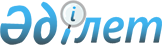 О внесении изменений и дополнений в постановление акимата Костанайской области от 12 ноября 2021 года № 514 "Об утверждении Положения о государственном учреждении "Управление координации занятости и социальных программ акимата Костанайской области"Постановление акимата Костанайской области от 15 августа 2022 года № 363
      Акимат Костанайской области ПОСТАНОВЛЯЕТ:
      1. Внести в постановление акимата Костанайской области "Об утверждении Положения о государственном учреждении "Управление координации занятости и социальных программ акимата Костанайской области" от 12 ноября 2021 года № 514 следующие изменения и дополнения:
      в Положении о государственном учреждении "Управление координации занятости и социальных программ акимата Костанайской области", утвержденном указанным постановлением:
      в пункте 15:
      подпункт 1) изложить в новой редакции:
      "1) организует на территории Костанайской области социальную помощь лицам с инвалидностью в соответствии с Законом Республики Казахстан "О социальной защите лиц с инвалидностью в Республике Казахстан" и индивидуальной программой абилитации и реабилитации лица с инвалидностью;";
      подпункт 3) изложить новой редакции:
      "3) обеспечивает санаторно-курортное лечение лиц с инвалидностью и детей с инвалидностью в соответствии с индивидуальной программой абилитации и реабилитации лица с инвалидностью;";
      подпункт 5) изложить в новой редакции
      "5) организует обеспечение лиц с инвалидностью техническими вспомогательными (компенсаторными) средствами и (или) специальными средствами передвижения в соответствии с индивидуальной программой абилитации и реабилитации лица с инвалидностью;";
      дополнить подпунктами 24-1), 24-2) и 24-3) следующего содержания:
      "24-1) выдает свидетельство лица, ищущего убежище;
      24-2) осуществляет процедуры присвоения, продления, лишения и прекращения статуса беженца;
      24-3) выдает удостоверение беженца;".
      2. Государственному учреждению "Управление координации занятости и социальных программ акимата Костанайской области" в установленном законодательством Республики Казахстан порядке обеспечить:
      1) извещение органов юстиции о внесенных изменениях и дополнениях в вышеуказанное Положение;
      2) в течение двадцати календарных дней со дня подписания настоящего постановления направление его копии в электронном виде на государственном и русском языках в филиал республиканского государственного предприятия на праве хозяйственного ведения "Институт законодательства и правовой информации Республики Казахстан" Министерства юстиции по Костанайской области для официального опубликования и включения в Эталонный контрольный банк нормативных правовых актов Республики Казахстан;
      3) размещение настоящего постановления на интернет-ресурсе акимата Костанайской области после его официального опубликования.
      3. Контроль за исполнением настоящего постановления возложить на курирующего заместителя акима Костанайской области.
      4. Настоящее постановление вводится в действие со дня его первого официального опубликования.
					© 2012. РГП на ПХВ «Институт законодательства и правовой информации Республики Казахстан» Министерства юстиции Республики Казахстан
				
      Аким Костанайской области 

А. Мухамбетов
